Mittagessen- Bestellliste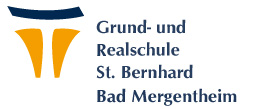 13.11. – 21.11.2017Kreuzen Sie bitte die gewünschten Essenstage in der Liste an. Geben Sie die Liste und den entsprechenden Betrag (wenn möglich passend)ihrem Kind mit. Es soll den Umschlag bis spätestens Freitag, 27.10.2017, beim Klassenlehrer abgegeben.Die Anmeldung ist verbindlich. Im Krankheitsfall oder bei Unterrichtsausfall können Sie Ihr Kind bis um 13.00 Uhr am Vortag des Essens telefonisch (07931-52054) oder per Email (Sekretariat@st.bernhard-mgh.de) abmelden. (Bitte Klasse und Abmeldegrund mit angeben).Leider können wir keine Abmeldung am Tag des Essensausgabe berücksichtigen, da das Essen extern bestellt wird. Das Essen kann aber auf einen anderen Schüler übertragen werden. Geben Sie bei der Krankmeldung den Namen des betreffenden Schülers mit an. Bei Ausfall des Nachmittagsunterrichts können Ihre Kinder das Essen in einer mitgebrachten Essensbox abholen.Angaben zum KindAngaben zum KindAngaben zum KindAngaben zum KindNachnameVornameKlasseUnterschrift des ErziehungsberechtigtenDatumTagMenüPreiseAnzahl14.11.17MoNudeln, Tomatensauce4,00€15.11.17DiHähnchensteak, braune Sauce, Reis, Broccoligemüse4,00€17.11.17DoGemüsemaultaschen mit Kartoffel-Gurken-Salat4,00€20.11.17MoSchupfnudel-Gemüsepfanne4,00€21.11.17DiGemüsegulasch, Reis4,00€23.11.17DoKartoffeltaschen, Käsesauce4,00€27.11.17MoKäsespätzle 4,00€28.11.17DiReis-Gemüsepfanne mit Pilzragout4,00€30.11.17DoSpaghetti Bolognese 4,00€04.12.17MoFischnuggets, Remouladensauce, Kartoffelsalat4,00€05.12.17DiLasagne                     4,00€07.12.17DoLinsen mit Spätzle Saitenwürstchen4,00€11.12.17MoSchupfnudeln, Apfelmus4,00€12.12.17DiPutengeschnetzeltes in Currysauce, Reis, Broccoligemüse4,00€14.12.17DoHackfleischküchle aus Rindfleisch, Kartoffelpüree4,00€18.12.17MoCurrywurst, Rösti4,00€19.12.17 Di Schweinegulasch, Kartoffeln4,00€